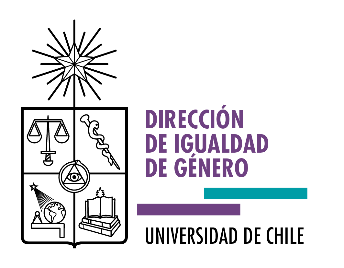 Ficha de ingreso solicitud de uso de nombre social en la Universidad de Chile (Instructivo Mara Rita, Oficio Circular Nº394 de junio de 2021)1. Nombre social:……………………………………………………………………………………………………………………………………………………………………2. RUN: ………………………………………………………………………………….3. Identidad de género declarada (“femenina”, “masculina”, “no binaria”, “transgénero”, “otra”, “prefiero no señalarla”, etc.):……………………………………………………………………………………………4. Correo electrónico: ………………………………………………………………….…………………………………………………………………………………………….5. Celular: ………………………………………………………………………………..6. Carrera: ……………………………………………………………………………….7. Fecha de recepción: …………………………………………………………………8. Organismo receptor (DIGEN u Otro): ……………………………………………...9. Adjunta copia de cédula de identidad (por ambos lados, firmada): ...................